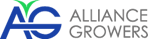 ALLIANCE GROWERS CORP.NEWS RELEASEALLIANCE GROWERS UPDATES FINANCING AND US MARKET AWARENESS PROGRAMSAugust 2, 2017 – Vancouver, B.C. – Alliance Growers Corp. (CSE: ACG; FWB: 1LA; WKN: A2DFYX) (“Alliance Growers” or the “Company”) is pleased to provide an update on financing and awareness activities.Alliance Growers has received a proposal from a funding group based out of Germany offering to fund Alliance for up to EUR 10,000,000.  The proposal includes exposing Alliance Growers to its Fundraising Network throughout Europe, Asia and North America. The group assists with structuring various financing initiatives with Institutional investors, and leading the negotiations to maximize the value of the financings. The Company has been in discussions over the last few months seeking the best funding group to work with Alliance Growers in order to fund and list Class A preferred shares as a non-dilutive financing mechanism.  Alliance Growers is setting up strategic relationships with groups like this so they are ready to facilitate significant equity funding at the appropriate valuation and the appropriate stock price. The Company has commenced discussions with a firm out of New York that offers a low cost, high impact solution for Alliance Growers to get quoted in the US on either the OTCQB or OTCQX markets. This company works closely with various CSE listed issuers to open the door for US investors to be able to trade the Company’s stock and to provide awareness to a market ten times the size of the Canadian market.  This organization assists companies to achieve greater investor engagement and gain a diverse US shareholder base. Commenting on the financing, Dennis Petke, Alliance Growers’ President and CEO stated, “We continue to seek the best financing solutions that are non-dilutive, where possible, that fit the timing of our various projects.  As well, management continues to work on closing private placements by getting the message directly to both investors and brokers. We are planning two roadshows over the coming two months featuring multiple investor presentations arranged by third parties, as well as those that are internally generated.  We invite investors to watch for upcoming fundraising events, similar to the Calgary investor conference”. Dennis Petke further commented on the potential for a US listing, “It is well known that the SEC recognized markets (OTCQB and OTCQX) can assist Canadian listed companies in gaining far greater US investor interest, trading volume, to achieve a more accurate, fair valuation with greater liquidity. Getting quoted and/or listed in the US does not add a heavy burden to our reporting requirements, thus no significant incremental ongoing costs. Although Alliance Growers has responded to many queries from US investors, to date we have only been able to secure a handful of US shareholders.  This is because most investors, brokers and advisors are either unwilling or unable to trade or recommend Canadian stock in the US for a variety of reasons, unless they are quoted on the OTCQB or OTCQX and other large exchanges.  It is our objective to get our story out to as wide an audience as possible as quickly as possible, fund our projects in the most efficient manner possible, and build value for our shareholders”.About Alliance GrowersAlliance Growers Corp is a diversified cannabis company driven by the Company’s ‘Four Pillars’ Organization Plan – Cannabis Botany Centre, Strategic ACMPR Investments, CBD Oil Supply and Distribution, and Research and Development.Alliance Growers has executed an agreement with Botanical Research In Motion International Inc., for a Canada Exclusive License to jointly develop and operate a 40,000 square foot facility to be the first of its kind in Western Canada to house a DNA Botany lab, extraction facility and Tissue Culture Plantlet Production facility to service the Cannabis market and agriculture market in general. The proposed Cannabis Botany Centre will grow Cannabis plantlets using proprietary tissue culture propagation, specifically the “Chibafreen Invitro Plant Production System”, which assures consistent composition and purity of each plantlet for the growers.  Further, Alliance Growers has been negotiating to obtain other exclusive Canadian distribution agreements for certain proprietary products for support of the Cannabis growing industry in addition to possible partnerships with Licensed Producer Applicants at various stages in the Health Canada License process.For further information, please visit the Company’s corporate website at www.alliancegrowers.com or the Company’s profile at www.sedar.com. If you would like to be added to Alliance Growers’ news distribution list, please send your email address to newsletter@alliancegrowers.comOn behalf of the board of directors ofALLIANCE GROWERS CORP.“Dennis Petke”Dennis PetkePresident and CEOFor more information contact: Dennis PetkeTel: 778-331-4266DennisPetke@alliancegrowers.com Rob GraceCorporate Communications ConsultantTel: 778-998-5431RobDGrace@gmail.comTHE CANADIAN SECURITIES EXCHANGE HAS NOT REVIEWED AND DOES NOT ACCEPT RESPONSIBILITY FOR THE ACCURACY OR ADEQUACY OF THIS RELEASE.FORWARD LOOKING INFORMATIONThis news release contains forward-looking statements and forward-looking information within the meaning of applicable securities laws. These statements relate to future events or future performance. All statements other than statements of historical fact may be forward-looking statements or information. More particularly and without limitation, the news release contains forward-looking statements and information relating to Company’s corporate strategy. The forward-looking statements and information are based on certain key expectations and assumptions made by management of the Company, including, without limitation, the Company’s ability to carry out its business plan. Although management of the Company believes that the expectations and assumptions on which such forward-looking statements and information are based are reasonable, undue reliance should not be placed on the forward-looking statements and information since no assurance can be given that they will prove to be correct.Forward-looking statements and information are provided for the purpose of providing information about the current expectations and plans of management of the Company relating to the future. Readers are cautioned that reliance on such statements and information may not be appropriate for other purposes, such as making investment decisions. Since forward-looking statements and information address future events and conditions, by their very nature they involve risks and uncertainties. Actual results could differ materially from those currently anticipated due to a number of factors and risks. These include, but are not limited to, the Company’s ability to identify and complete additional suitable acquisitions to further the Company’s growth as well as risks associated with the medical marijuana industry in general, such as operational risks in development and production delays or changes in plans with respect to development projects or capital expenditures; the uncertainty of the capital markets; the uncertainty of receiving the required licenses, production, costs and expenses; health, safety and environmental risks; marketing and transportation; loss of markets; environmental risks; competition; incorrect assessment of the value of the potential market; ability to access sufficient capital from internal and external sources; failure to obtain required regulatory and other approvals and changes in legislation, including but not limited to tax laws and regulated regulations. Accordingly, readers should not place undue reliance on the forward-looking statements, timelines and information contained in this news release. Readers are cautioned that the foregoing list of factors is not exhaustive.The forward-looking statements and information contained in this news release are made as of the date hereof and no undertaking is given to update publicly or revise any forward-looking statements or information, whether as a result of new information, future events or otherwise, unless so required by applicable securities laws or the Canadian Securities Exchange. The forward-looking statements or information contained in this news release are expressly qualified by this cautionary statement.